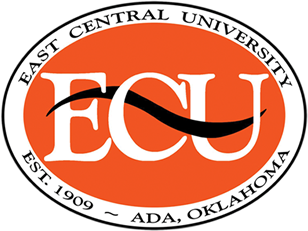 Grace George ScholarshipApplications Due:February 1st, 2021Scholarship Guidelines:Currently enrolled as a Human Development Hospitality and Food Science major from any concentration at East Central University. Have completed from 45 to 70 university hours. Have a 3.0 or higher grade point average. Submit the following:Copy of current semester class schedule and transcript. Resume to include the following: Overall grade point, HHFS major concentration, work experience, scholastic accomplishments, organizational and service activities, statement of need, and future career plans after graduation.Submit documentation to: ECU Website. Click current student, look for Human Development Hospitality and Food Science Dept. and click on the Grace George Scholarship. If you have any questions, please email either Dtessman@ecok.edu or Jmlong@ecok.edu. 